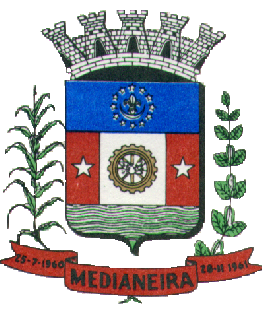 Câmara Municipal de                                                         Medianeira  MEDIANEIRA – PARANÁ                                                                              CONTROLE DE ESTOQUEOUTUBRO 2014Entradas e saídas de mercadoriasCombustíveis e lubrificantes automotivosSaldo anteriorEntradaSaídaSaldo atualGasolina (L)  0263,925263,9250Material de ExpedienteSaldo anteriorEntradaSaídaSaldo atualArranjo de mesa p/ o plenário 0000Bobina fax 25m0000Caixa Clipes 1/0 500 grs acc0000Caixa clipes 3/0 500 grs acc0000Caixa clipes 8/0 500 grs acc0000Caixa de arquivo morto0000Caixa de caneta c/ 50 unid0000Caixa de grafite 0.50000Caixa de resma sulfite A4 c/ 10 unid0000Caixa Grampo 26/6 ACC0000Caixa grampo enak 23/13 acc0000Caneta CIS Techno 0000Capa PVC0000Carimbo automático Printer 0000Carimbo printer 300000Carimbo printer 30*0000Carimbo printer 40 0000Carimbo redondo printer 240000Cubo tira folha 56g 600 fls0000Destaca texto 0000Estilete 168 CIS0000Extrator de grampos0000Fita corretiva 4mmx10m0000Grampeador alicate 0000Índice telefônico 96 fls0000Lapiseira 0.50000Livro ata 50 folhas0000Marcador retro projetor0000Metro de fita metálica ouro 15x150000Metro fita metaloide 50m0000Metros de fita de presente0000Metros de TNT0000Molha dedos 0000Note fix 76x102 3m0000Pasta aba elástico 0000Post it 76mmx102mm 3m0000Prancheta oficio cristal 0000Régua metal 0000Tesoura T-0850000Material de Processamento de DadosSaldo anteriorEntradaSaídaSaldo atualCartucho 60B HP0220Cartucho de tinta 60 tricol 0000Cartucho de toner colorido 0000Cartucho HP 21A0000Cartucho HP 22 Color0000Cartucho HP 60C0220Cartucho HP 85A0000Cartucho tinta 21 preto 0220Cartucho tinta 22 tricol0000Cartucho tinta 60 preto 0000Cartucho Toner HP 850440Cilindro HP 10100000HD 4 TB Sata0000HD Sata 1TB0000HD Sata 500GB 0110Lâmina de limpeza HP0000Memória DDR2 2GB0110Mouse USB0000Placa mãe 1155 Asus0000Recarga de Toner HP CB540A0000Teclado USB0110Toner compatível 85A0000Material de Copa e CozinhaSaldo anteriorEntradaSaídaSaldo atualCaixa água mineral 48x220ml020200Caixa chá matte sache morango 020200Caixa de chá020200Caixa filtro p/ café 103 c/ 300 unid0550Colher de inox sobremesa012120Fardo 6 Pacotes açúcar branco 5kg0110Pacote café em pó 500g c/ 20 unid0110Pacote de guardanapo 33x33 cm branco010100Pacote erva mate 2kg 040400Pacote filtro p/ bomba de chimarrão010100Pote p/ mantimentos 5kg0110Recarga galões de água mineral 20L020200Material de Limpeza e Produtos de HigieneSaldo anteriorEntradaSaídaSaldo atualBom ar spray 0000Caixa copo plástico 180ml c/ 2500 unid0000Caixa papel toalha c/ 5000 folhas0000Esponja c/ 3 unid0000Fardo saco p/ lixo de 100L c/ 100 unid0000Flanela grande0000Galão água sanitária 5L0000Galão álcool em gel 5L0000Galão desinfetante 5L0000Galão detergente amoniacal 5L0000Galão detergente neutro 5L0000Galão sabonete líquido 5L0000Inseticida spray 0000Litro de Álcool 0000Multiuso 500ml  0000Refil (mop bralimpia)0000Refil spray (glady)0000Sabão em pó 1kg 0000Material para Manutenção de Bens Imóveis Saldo anteriorEntradaSaídaSaldo atualPersiana rolo duo 5 peças  0110Persiana romana c/ black  2 peças 0110Material Elétrico e EletrônicoSaldo anteriorEntradaSaídaSaldo atualConectores 0000Fontes 1A0000Lâmpada vapor metálico 150w0000Lâmpadas 20w0000Lâmpadas 40w0000Lâmpadas flúor 15w 0000Lâmpadas flúor 30w espiral0000Metros de cabo0000Placa central de alarme0000Plafonier 0000Reator 2x20 0000Rele fotocélula 0000Sensor presença externo 0000Sensores0000Trafo 110x220 17 volts0000Material para ComunicaçõesSaldo anteriorEntradaSaídaSaldo atual-----Material para Manutenção de Veículos Saldo anteriorEntradaSaídaSaldo atualFiltro Wega FAP 91210000Filtro Wega WOE 9120000Óleo lubrificante 5W300000Película G-20 G-50000Plug antena0000STP antirust radiador 0,5 L0000Toca CD MP3 DEHX0000Material de Sinalização Visual e AfinsSaldo anteriorEntradaSaídaSaldo atualIluminação energia c/ Led0000Placa aço inox 40 x 60cm c/ base em granito0000Placa de extintor de incêndio 0000Placa empurre   0000Placa rota de saia esquerda0000Placa rota de saída 0000Placa rota de saída direita0000Material para Festividades e homenagens Saldo anteriorEntradaSaídaSaldo atual-----Material de proteção e segurançaSaldo anteriorEntradaSaídaSaldo atualCâmera 1/3 2,8 a 3,6mm auto íris  0000Câmera 1/3 3,6mm0000Câmera 1/4 08mm 0000Recarga extintores AP 10L0000Recarga extintores CO2 6kg0000Recarga extintores PQS 4kg0000Recarga extintores PQS 6kg 0000Sementes e plantasSaldo anteriorEntradaSaídaSaldo atualKg de adubo 16-16-16010100M² de grama esmeralda 015150Muda canduludvica palmata0110Muda chameadorea metálica0110Muda cojoba brinco de índio 0660Muda de palmeira chameador bambu0110Muda ixoria chinensis0660Muda lírio grande 0330Muda palmeira raphis0110Muda palmeira real c/ plantio0220Muda podocarpo grande0220Muda tuia compacta0110Saco adubo orgânico 0110Saco arenito 20kg0550Saco de calcário concha 0110Saco de seixo de rio0330Saco seixa dolomita branco0550Saco substrato terra vegetal0660Vaso granilla cone M0110Vaso granilla quadrado0110Vaso granilla quadrado G0330Vaso granilla quadrado M0220